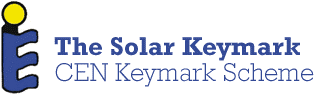 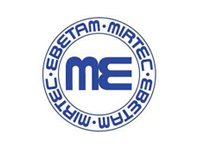                                        Certificate issued by Evetam SA: MIRTEC1-01-2983CER24012000001Charateristics SOLBAR Size CCharateristics SOLBAR Size CCollector TypeGlazed flat plate collectorCollector Gross Dimensions1983mmX1230mmCollector Thickness80mmGross Area 2m2Collector Aperture Dimensions1925mmX1180mmCollector Absorber Dimensions1962mmX1212mmCollector weight without fluid34,7kgWeight of liquid inside collector 1,59kgMaximum operation pressure 10barGlazingGlazingCover Thickness3,20mmCover material Tempered safety glassGlazing surface charecteristicsMisAbsorberAbsorberDesign of the absorber plateTubes-FinsBond between riser and fin/plateUltasonicMaterial of the absorbing surfaceSelective Coating Aluminium Absorbing surface plate thickness0,30mmCover - absorber distance25mmMaterial of the risers and headersCopperNumber of risers 8External diameter of the risers8mmDistance between risers120mmLength of risers1380mmHeader length1020mmHeader outer diameter22mmInsulationInsulationBack insulation materialGlasswoolBack insulation thickness30mmFrame StructureFrame StructureFrame materialAluminium profileThickness of the frame material1,00mmBak cover material Galvanized steel sheetThickness of the back cover0,40mmSealing materialsSilicone / EPDM